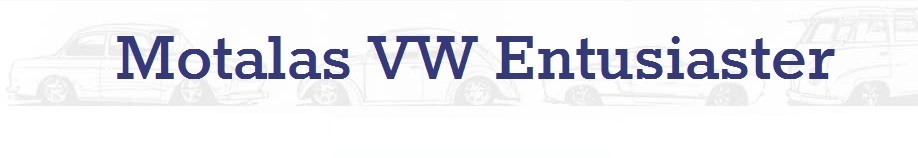 MedlemsansökanMedlemskapet kostar 150 kr/år.
Är ni fler i familjen, kostar varje medlem 50 kr/st extra, förutsatt att de ansökande är boende på samma adress. För familjemedlemmar under 16 år är det GRATIS.
Fyll i medlemsansökan nedan, samt sätt in avgiften på vårt bankgirokonto 519-2778.
Ange för- och efternamn vid inbetalning av medlemsavgift/er.
Inbetalning för bankgiro är bifogat nederst på sista sidan.Datum: För fler familjemedlemmar, kopiera ovanstående formel, eller kontakta oss – se nederst för kontaktuppgifterKategori*= Här fyller du i det som stämmer på din bil. Original, Cal-look, Custom, Renoveringsobjekt, Renoverad eller annat som du tycker passar in.
Lack**= Här fyller du i namnet på färgen, om du känner till den. Lägg även till om det är en VW färg. Skriv t.ex. VW Rubinröd istället för röd.
För fler bilar, kopiera ovanstående formel, eller kontakta oss – se nederst för kontaktuppgifterHar du några andra intressanta uppgifter eller förslag till klubben om eventuella klubbaktiviteter?
För att bli medlem måste avgiften vara betald samt även denna ansökan vara ifylld och inskickad till nedanstående adress.
Maila ansökan till: bilskaderep@yahoo.se eller webmaster@mvwe.se 
Skicka ifylld utskriven ansökan till: 
Motalas VW Entusiaster c/o Lars Toorvald
Tjärorp, Klockrike 
590 32 Borensberg
Kontaktperson om medlemskap: Lars Toorvald 013-391 147 eller 070-26 21 556
Kontaktperson om detta formulär: Madeleine Samuelsson, webmaster@mvwe.se 073-52 37 447
Vänligen fyll i vårt inbetalningskort som bifogas nedan. 
Spara detta, skriv ut och skicka med ifylld ansökan ovan.NamnPersonnummerAdressPostadressTelefonE-postMobiltelefonEventuellfamiljemedlemNamnPersonnummerAdressPostadressTelefonE-postMobiltelefonBiltypÅrsmodellChassinummerKategori*Lack**Reg. nrMotornummerMotorvolymBiltypÅrsmodellChassinummerKategori*Lack**Reg. nrMotornummerMotorvolym